ОБЛАСТНЫЕ И ГОРОДСКИЕ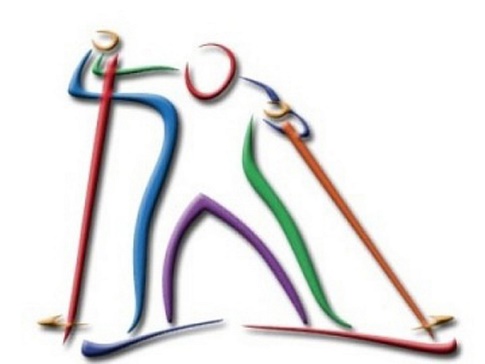 соревнования по спортивному туризмудисциплины: «дистанция-лыжная»«дистанция-лыжная-группа»13-14 февраля 2021 года 	Новокузнецкий городской округ РАСПИСКАтренер - представитель команды:несу полную материальную ответственность за порядок и сохранность имущества лыжной базы «Локомотив», иознакомил участников команды с «Инструкцией по технике безопасности для тренеров-представителей и участников соревнований по спортивному туризму».Я,Ф.И.О.ТерриторияОрганизацияфевраля2021 г./ ПодписьРасшифровка подписи